КАРТА ЦВЕТОВбелый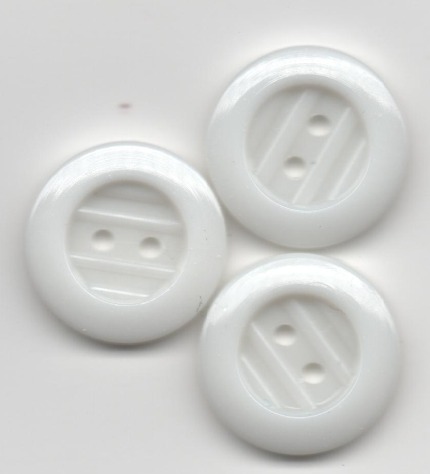  светло серый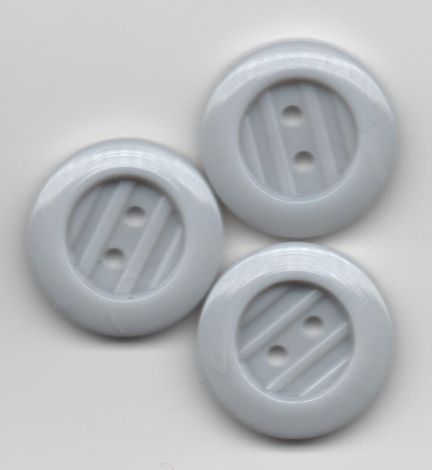  темно-серый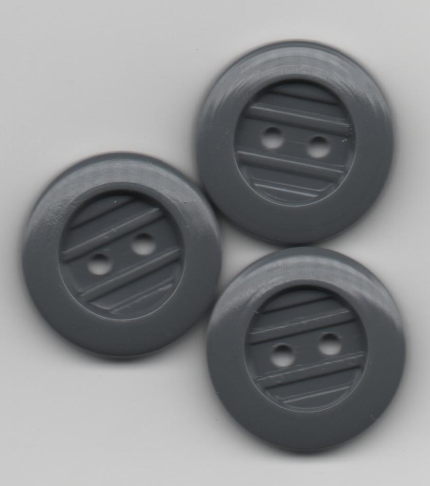 серебристый металлик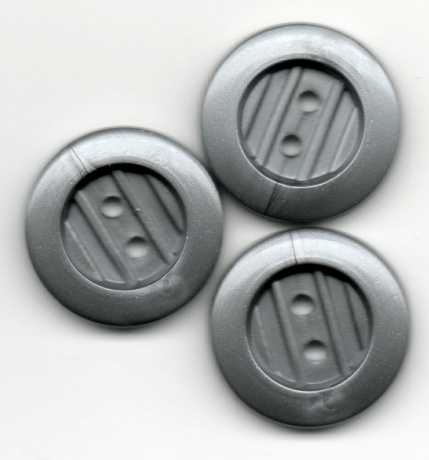 желтый лимонный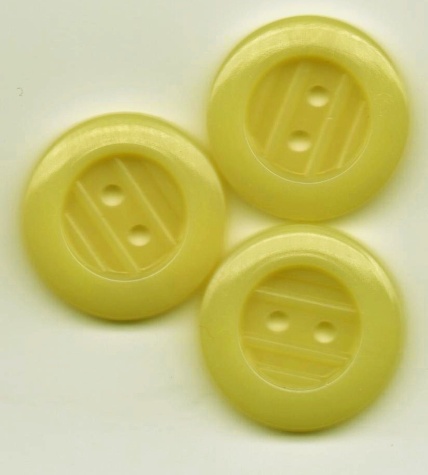 желтый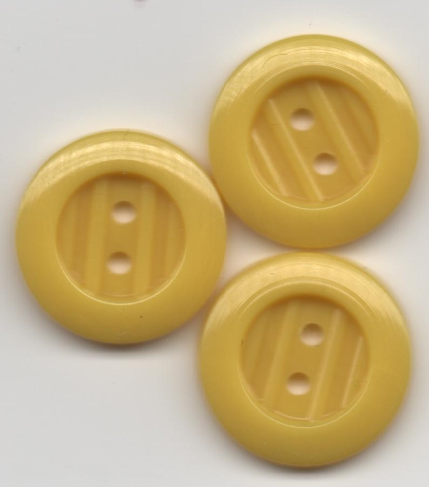  оранжевый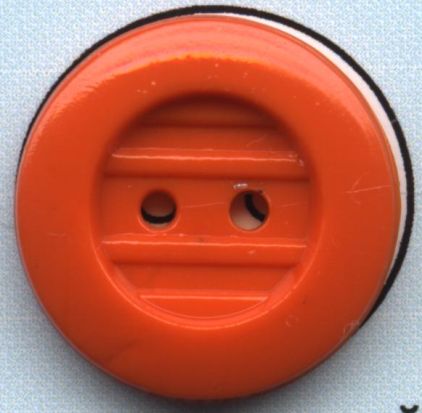 красный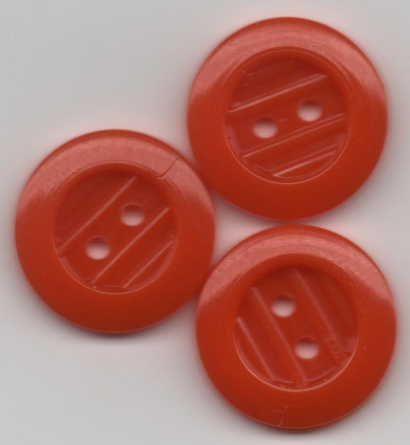 розовый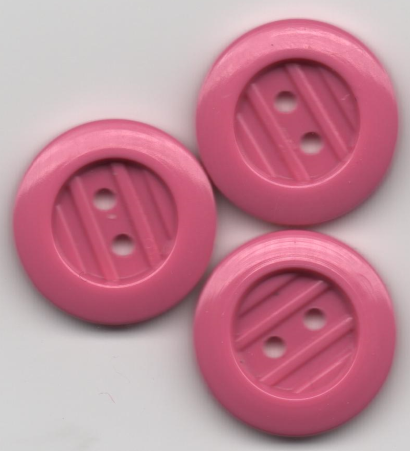 бордовый (вишневый)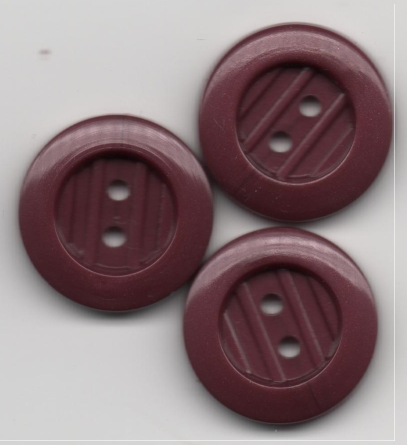 коричневый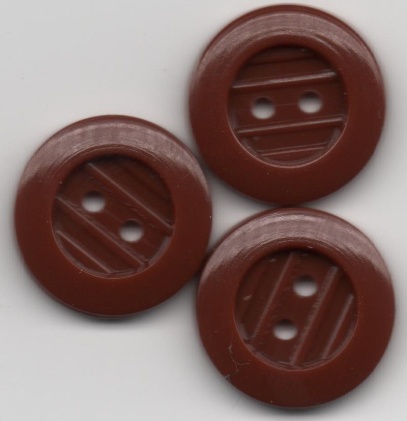 светло-зеленый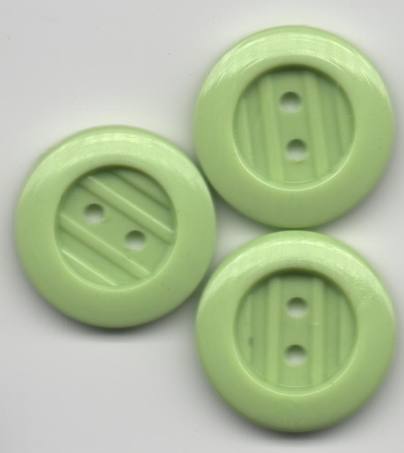 зеленый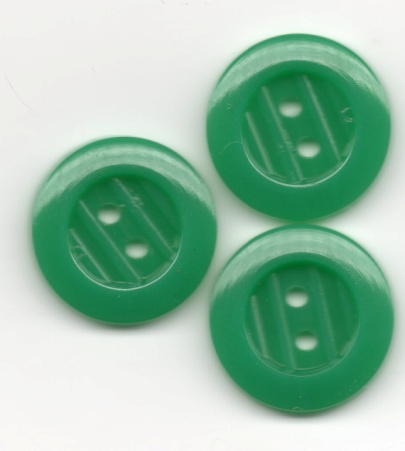  хаки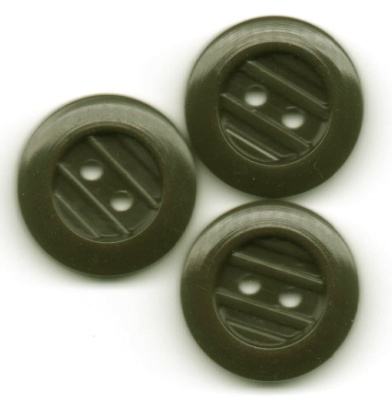 темно-зеленый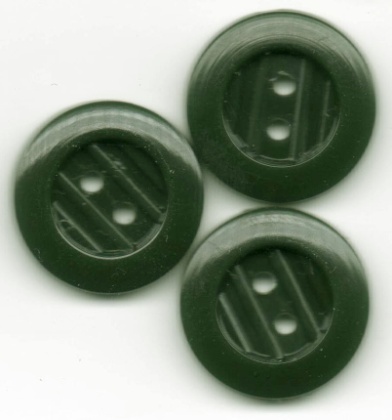 зеленый металлик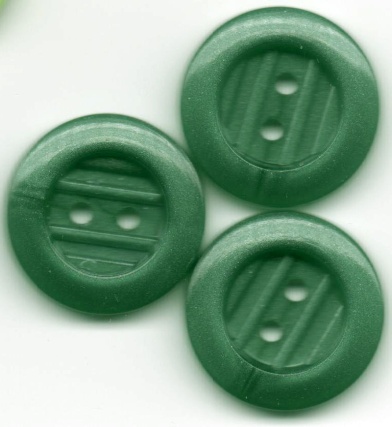 голубой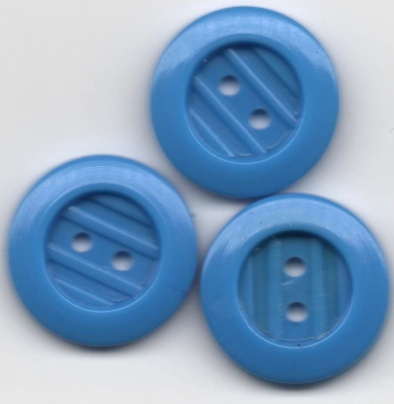 василек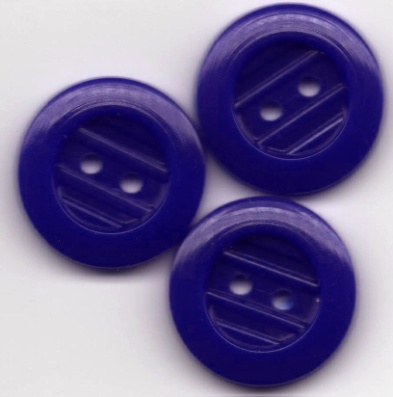 синий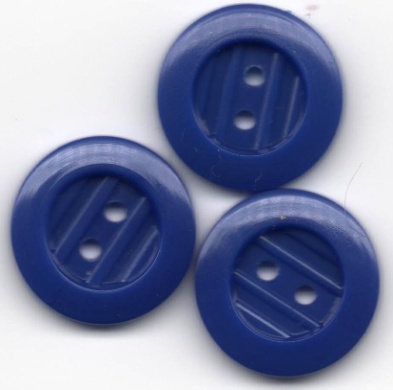 темно-синий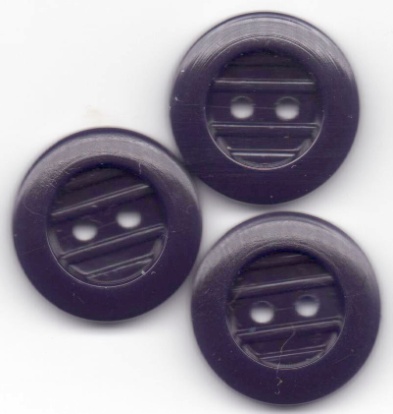 синий металлик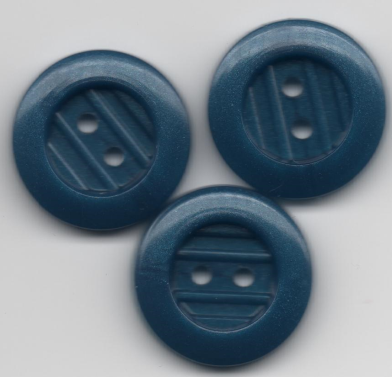 